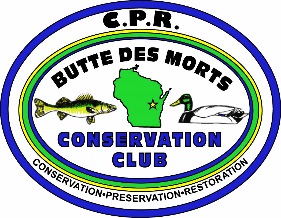 BDMCC FEBRUARY 2, 2015 
GENERAL MEMBERSHIP MEETING MINUTES
BUTTE DES MORTS LIONS CLUB
7:00pmThe meeting was called to order at 7:03 p.m.Guests/Communications: The Pheasants Forever Fox Valley Chapter sent in an invitation to Phesants Fest on March 13th.  The banquet limit is 350 people. The Club also received the “Lake Flyer” newsletter from the Winnebago Audubon Society and the BDMCC Annual Dinner article in the Winneconne News was available to the membership.Old Business:
a. Annual Meeting—There was good turnout at the Annual Meeting and great representation from the WDNR b. Radtke Projects—P. Ehlert and P. Guckenberg will meet with Tom Radtke at his office on February 17th to discuss planning projects for the spring at Terrell’s Island. The projects include: the carp barrier, pylons, rock removal on the islands, and the boat lift. P. Ehlert and P. Guckenberg will report to back to the board at the February 24th board meeting.c. Art Techlow—Art is set to retire soon, but is still being contracted for certain projects. He plans to use Rotinone next winter or the following winter to do a fish kill inside of the breakwall (to eliminate the carp population). In order for Art to be able to use Rotinone in the breakwall by this next winter, a few things need to be taken care of first. 1. The nuisance bird population needs to be further reduced 2. The rock levels around the islands in the breakwall need to be removed/reduced, and 3. The carp barrier needs to be repaired. d. Board Positions—D. Stowe nominated K. Kandler to replace A. Wilson as the Secretary on the BDMCC board of directors at the January 27th board of directors meeting. K. Kandler accepted and this nomination carried with all in favor. e. Strategic Plan—Brenda Haines submitted her report of the Strategic Planning Session held on January 10, 2015. Guests at the meeting included Pat Hickey, Art Techlow, and Andrew Sabai. P. Ehlert read the report and then it was passed around to the membership. One Club member suggested that instead of changing the BDMCC logo, possibly the c.p.r. message could be changed. Another member asked if the strategic plan report will be available on the BDMCC website. The Club will first review the report, make any necessary changes or corrections, and it will then be put on the website in March. f. Annual Dinner—The dinner gun list will be e-mailed to K. Reyer on 2/3/15, the changes will be made, and then the invite and rsvp will be sent to the entire board for review. Menu changes for 2015 include Steak and shrimp, Broiled Salmon with teriyaki sauce, and pecan crusted chicken. Current donations include a wood duck carved and painted by Rick Koch. The Club is still looking for antique fishing and hunting equipment. This year’s centerpieces will be miniature picnic tables that function as a condiment holder. More donations are needed. Radtke is again committed to sponsor a gun for the banquet. One of the feature raffles will be a Henry gun—notable for the production of the guns in Rice Lake, Wisconsin. The guns have a “W” at the start of their serial numbers. A live auction may be possible, but it depends on the quantity and quality of donations the Club receives. If the high end bucket raffles will be utilized again this year, a better explanation of how they work is necessary. Pat Hickey stated that he may know where to get more decanters to be donated as raffle items. P. Ehlert noted that we are looking to find someone to request donations from state sports teams. Banquet attendees will again receive a free drink ticket this year. The feature raffle drawings will all use the same ticket this year. There will be three differently colored dinner tickets individualized for each meal. There will be a raffle ticket seller at the top of the stairs for when guests are arriving. Club members are asked to e-mail Kelly donated items when they are in hand. Golf outing flyers need to be created and available at the dinner. Along with the promotion on the dinner rsvp for a reduced rate membership fee, this promotion will also be announced the night of the banquet as a one-time only deal for dinner attendees. g. Cleanup Overview—K. Reyer provided an overview of the 2015 Fox River Watershed Cleanup. She reported that the BDMCC will sponsor this year’s event at the River Keeper level and that Terrell’s Island will be a Cleanup location. It was decided that the max number of volunteers should be 100. This event will be promoted on the Club’s Facebook, Twitter, website and at the dinner. The BDMCC logo will be on the volunteer t-shirts. A. Wilson volunteered to be the Club’s site leader to handle waiver signing and will hand out t-shirts, trash bags, and gloves. h. Battle on Bago—Raffle tickets and money need to be returned to B. Loberg by no later than February 20th. Adjournment: A motion to adjourn the meeting was made first by P. Hickey and second by D. Stowe. The meeting was adjourned at 8:12 p.m.